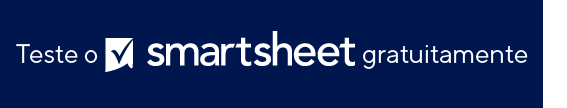 TERMO DE ABERTURA DE PROJETO SIX SIGMA PARA O SETOR DE SAÚDE EXEMPLO DE MODELO 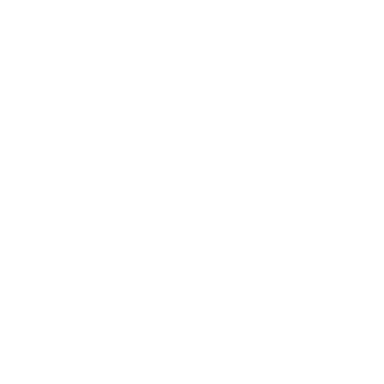 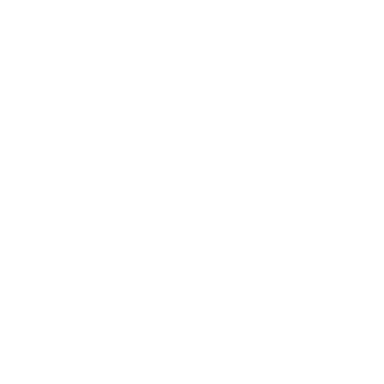 INFORMAÇÕES GERAIS DO PROJETOVISÃO GERAL DO PROJETOESCOPO DO PROJETOCRONOGRAMA PROVISÓRIORECURSOSCUSTOSBENEFÍCIOS E CLIENTESRISCOS, RESTRIÇÕES E PRESSUPOSTOSNOME DO PROJETONOME DO PROJETONOME DO PROJETOGERENTE DO PROJETOPATROCINADOR DO PROJETOMelhoria do processo de alta hospitalarMelhoria do processo de alta hospitalarMelhoria do processo de alta hospitalarE-MAILE-MAILTELEFONEUNIDADE ORGANIZACIONALUNIDADE ORGANIZACIONAL000-000-0000GREEN BELTS ATRIBUÍDOSDATA DE INÍCIO ESPERADADATA DE CONCLUSÃO ESPERADA08/01/202208/01/2032BLACK BELTS ATRIBUÍDOSECONOMIA ESPERADACUSTOS ESTIMADOSUS$ 237.750US$ 184.900PROBLEMA OU QUESTÃO Processo de alta de pacientes hospitalaresOBJETIVO DO PROJETOAtualmente, queremos que nosso processo de alta seja inferior a 1,5 horas por paciente. Nosso processo em tempo real se expandiu para mais de quatro horas por paciente entre a ordem de alta do médico e seu bilhete de saída. As classificações de pesquisa de pacientes pós-visita para o processo de check-out do paciente diminuíram de 4,8/5 para 2,9/5 nos últimos seis meses.CASO DE NEGÓCIOO tempo de alta do paciente em nossa unidade é insatisfatório tanto para pacientes como para os funcionários do hospital. A recuperação do paciente interrompe fisicamente o fluxo de tráfego do andar. Pesquisas indicam que a satisfação do paciente diminui durante o processo de alta. Com a meta de planejamento estratégico recém-implementada, nosso andar precisa fazer mudanças que reflitam nossa prioridade na experiência do paciente. METAS/MÉTRICASAté 1º de agosto de 2032, reduziremos o tempo atual de alta por paciente padrão de mais de quatro horas para menos de 1,5 horas para 90% do paciente normal. As pesquisas pós-visita dos pacientes terão uma média de 4,5/5 ou superior na classificação dentro de nove meses após a implementação. RESULTADOS ESPERADOSDENTRO DO ESCOPOTodos os processos de alta típicos de pacientes nas Unidades C e D, desde a ordem de alta médica até o recebimento do tíquete de saída do pacienteFORA DO ESCOPOPedidos de alta atípicos (pedidos de alta com intervenções pendentes) e outros processos de alta de unidadesMARCO-CHAVEINÍCIOTÉRMINOFormar a equipe do projeto e realizar uma análise preliminarFinalizar o planejamento e o termo de abertura do projetoRealizar a fase de definiçãoRealizar a fase de mediçãoRealizar a fase de análiseRealizar a fase de melhoriaRealizar a fase de controleEncerrar e escrever o relatório de resumo do projetoEQUIPE DE PROJETORECURSOS DE APOIONECESSIDADES ESPECIAISTIPO DE CUSTONOMES DE FORNECEDORES/MÃO DE OBRANOMES DE FORNECEDORES/MÃO DE OBRATAXAQTD.VALORMão de obraUS$ 150,00200,00 US$ 	30.000,00 Mão de obraUS$ 200,00100,00 US$ 	20.000,00 Mão de obraUS$ 350,0050,00 US$ 	17.500,00 Mão de obraUS$ 85.000,001 US$ 	85.000,00 Mão de obraUS$ 4.850,003 US$ 	14.550,00 SuprimentosUS$ 17.850,001 US$ 	17.850,00 TOTAL DE CUSTOSTOTAL DE CUSTOS US$ 	184.900,00 PROPRIETÁRIO DO PROCESSOPRINCIPAIS PARTES INTERESSADASCLIENTE FINALBENEFÍCIOS ESPERADOSTIPO DE BENEFÍCIOBASE DA ESTIMATIVABASE DA ESTIMATIVABASE DA ESTIMATIVAVALOR ESTIMADO DO BENEFÍCIORedução de custos específicos US$ 	25.000,00 Aumento de receitas US$ 	92.500,00 Maior produtividade (leve) US$ 	17.500,00 Melhor conformidade US$ 	12.000,00 Melhor tomada de decisões US$ 	18.500,00 Menores custos de manutenção US$ 	26.000,00 Menos custos diversos US$ 	46.250,00 BENEFÍCIO TOTAL US$ 	237.750,00 RISCOSRESTRIÇÕESPRESSUPOSTOSELABORADO PORCARGODATAAVISO DE ISENÇÃO DE RESPONSABILIDADEQualquer artigo, modelo ou informação fornecidos pela Smartsheet no site são apenas para referência. Embora nos esforcemos para manter as informações atualizadas e corretas, não fornecemos garantia de qualquer natureza, seja explícita ou implícita, a respeito da integridade, precisão, confiabilidade, adequação ou disponibilidade do site ou das informações, artigos, modelos ou gráficos contidos no site. Portanto, toda confiança que você depositar nessas informações será estritamente por sua própria conta e risco.